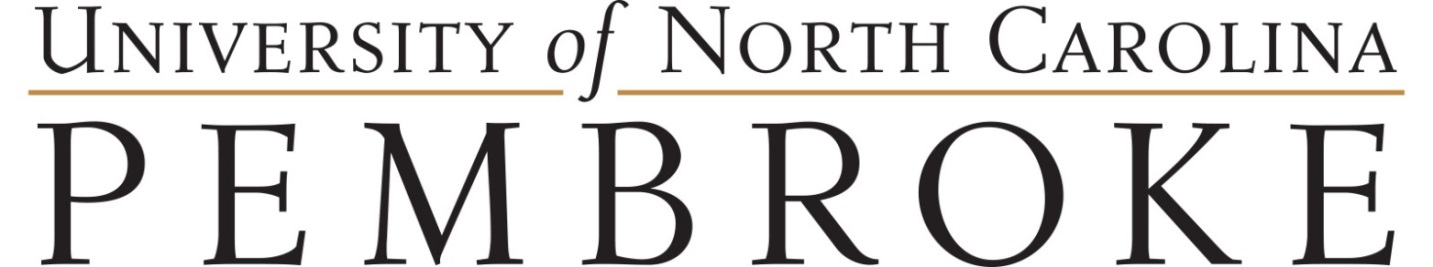 International Student Danford, Sr. and Reece Graham Dial Family Scholarship Application This application should be used to apply for the Danford, Sr. and Reece Graham Dial Family Scholarship for International students. This application, and all required documents, should be submitted for consideration for this scholarship to International Programs (IP). CRITERIA: The recipient will be an international student. Failing a qualified international candidate, consideration will be given to Native American students from Robeson County, North Carolina. Criteria for award include consideration of financial need and scholastic achievement. A minimum University QPA is required. Students may either be part time or full time, undergraduate or graduate. It is preferred but not required that the recipient be a freshman with renewal of the scholarship each year all criteria are met. There is no required field of study with this scholarship. One award not to exceed $500.00 will be made half in the fall and half in the spring. The number and amount of awards will increase incrementally with the endowment. The Financial Aid Office will screen and select recipient. The Donors may recommend or refer candidates from time to time but will not be involved in the selection process or decision. Student Information: 		Education Level: Freshman___ Sophomore___ Junior___ Senior___ Graduate ___         1st year attending UNCP: _______Name as it appears (or will appear) on Passport     Name:		_____	_________	___________________								
                  First/Given			Middle				Last/Family
Permanent Address:_________________________________________________________________________________City:				____	 State:	_____			 Zip Code:_____	______ _	Mailing Address:____________________________________________________________________________________City:					 State:				 Zip Code:	______ _	Banner ID: _______________________ Date of Birth: ____________________                    Gender: ____ M ____ F ____ O	Home#: _______________________________________Cell#: _______________________________________________UNCP E-mail:			      @uncp.edu       Personal E-mail:		_______				Citizenship:  _______ U.S.  _______ Other     Please specify Country of Citizenship: _______________________________Academic Major:		______________  Minor: ___________________ G.P.A. _________ Q.P.A ____________Full-Time Enrolled: ____ Y ___ N Part-Time Enrolled: ____ Y ____ N  Anticipate Program End Date: __________________
